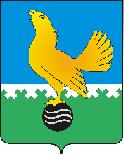 Ханты-Мансийский автономный округ-Юграмуниципальное образованиегородской округ город Пыть-Ях АДМИНИСТРАЦИЯ ГОРОДАтерриториальная комиссия по делам несовершеннолетних и защите их прав                                                                                                  www.pyadm.ru e-mail: adm@gov86.org                                                                                                                                                 e-mail: kdn@gov86org.ruг.   Пыть-Ях,  1 мкр.,  дом  № 5,  кв.  № 80                                                                           р/с 40101810900000010001 Ханты-Мансийский автономный округ-Югра                                                                            УФК по ХМАО-ЮгреТюменская      область     628380                                               МКУ Администрация г. Пыть-Яха, л\с 04873033440)тел.  факс  (3463)  46-62-92,   тел. 46-05-89,                                              РКЦ Ханты-Мансийск г. Ханты-Мансийск42-11-90,  46-05-92,  46-66-47                                                                                  ИНН 8612005313   БИК 047162000                                                                                                                    ОКАТМО 71885000 КПП 861201001                                                                                                                                    КБК 04011690040040000140ПОСТАНОВЛЕНИЕ13.12.2017	№ 450Актовый зал администрации города Пыть-Яха по адресу: 1 мкр. «Центральный», д. 18а, в 14-30 часов (сведения об участниках заседания указаны в протоколе заседания территориальной комиссии).Об организации работы по профессиональной ориентации обучающихсяПланом мероприятий по устранению нарушений и выполнению предложений, изложенных в справке по результатам проведенной с 14 по 15 июня 2017 года комплексной межведомственной проверки деятельности территориальной комиссии по делам несовершеннолетних и защите их прав при администрации города Пыть-Яха, утвержденным постановлением территориальной комиссии № 315 от 10.08.2017 на 4 квартал 2017 года было запланировано рассмотрение на заседании территориальной комиссии вопроса «Об организации работы по профессиональной ориентации обучающихся».Организация профориентационной работы является одним из направлений в структуре учебно-воспитательной работы и направлена на обеспечение социальных гарантий в вопросах профессионального самоопределения всех участников образовательного процесса.Профориентация реализуется через учебно-воспитательный процесс, внеурочную и внешкольную работу с обучающимися.Каждый этап профориентационной работы сопровождается соответствующими содержанием, формами и методами. На всех этапах профориентационная работа с обучающимися осуществляется в тесном сотрудничестве педагогического коллектива с родителями (законными представителями), а также с различными учреждениями, центрами и предприятиями города. Школы взаимодействуют с учебными заведениями (ФГБОУ ВПО «Югорский государственный университет», АУ ПО «Нефтеюганский политехнический колледж», Тюменский государственный университет, Индустриальный колледж при Югорском государственном университете, Санкт-Петербургская горная академия), предприятиями и организациями (Фонд поддержки предпринимательства Югры, ОАО «Роснефть», МУП «УГХ», МУП «Городское лесничество города Пыть-Ях», ОМВД РФ г. Пыть-Ях, Южно-Балыкский ГПЗ – филиал АО «СибурТюменьГаз»).На родительских собраниях и классных часах в выпускных классах, во время индивидуальных консультаций - классные руководители поднимают вопросы о важности правильного выбора дальнейшего образования детей с учетом требований современного рынка труда. Ежегодно родители (законные представители) обучающихся 11, 10, 9, 8 классов принимают участие в анкетировании с целью изучения профильных и профессиональных интересов.В соответствии с планами работы школ в 8-11 классах проводятся классные часы: Мир профессий («Человек-техника»; ««Героические» профессии современности»»; «Чтобы люди были красивыми»; «На страже закона»; «Когда на весах – здоровье»), «Мои возможности», «Интеллект как многогранное свойство», «Мои желания», «Жизнь по собственному выбору», «Все работы хороши», «Познай самого себя». Также проводятся круглые столы, занятия с элементами тренинга для обучающихся 8-9 классов.22.11.2017 в Центральной библиотеке г. Пыть-Ях проходило мероприятие по профориентации «Дороги, которые мы выбираем», в котором принимали участие обучающиеся 10 и 11 классов. С 2011-2012 учебного года по инициативе Департамента образования и молодежной политики ХМАО-Югры, с целью ускоренного приобретения учащимися 10 – 11 классов навыков, необходимых для образовательного и профессионального самоопределения по основам предпринимательской деятельности и популяризации молодежного предпринимательства Ханты-Мансийского автономного округа – Югры для обучающихся 10Б класса МБОУ СОШ № 1 реализуется проориентированный курс «Азбука бизнеса».  Специалисты КУ №Пыть-Яхский центр занятости» во взаимодействии с образовательными организациями принимали активное участие в профориентационной работе с обучающимися, был проведен комплекс профориентационных мероприятий:профориентационные занятия «Я в мире профессий», «Основы профессионального самоопределения. Хочу. Могу. Надо»;тестирование с целью определения профессиональных склонностей учащихся с учащимися и выпускниками общеобразовательных школ;групповые и индивидуальные консультации с несовершеннолетними гражданами, оказавшимися в трудной жизненной ситуации;тематические встречи с просмотром профессиограмм и приглашением специалистов, работающих на предприятиях города: «Мир юридических профессий» полицейский; «Творческие профессии» - журналист; «Я выбираю профессию медика» - врач, медицинская сестра, «Социальные профессии» - психолог, «Нефтегазодобывающая отрасль» - бурильщик, помощник бурильщика;ярмарки учебных мест, с приглашением представителей учебных заведений округа;в библиотеки школ были переданы справочники для абитуриентов;обеспечено распространение информационно-раздаточного материала по правильному выбору профессии: Буклет: «Семь раз отмерь», «Реестр образовательных организаций, осуществляющих обучение и образовательную деятельность на территории Ханты-Мансийского автономного округа - Югры», «Справочник предприятий и учреждений г. Пыть-Ях», «Профессиограммы по рабочим профессиям, востребованным на рынке труда». В ходе мероприятий обсуждались пути поиска работы, что особенно актуально для выпускников учебных заведений, не имеющих опыта и навыков самостоятельного трудоустройства. Всем участникам встреч представлялась информация о портале «Работа в России», который является самым большим банком вакансий и резюме. При проведении мероприятий специалисты центра занятости не просто ориентировали подростков на профессии, востребованные на рынке труда, но и информировали завтрашних выпускников о тех учебных заведениях, в которых можно освоить эти специальности. В течение текущего периода 2017 года (по состоянию на 30.11.2017) несовершеннолетним гражданам города Пыть-Яхским центром занятости была оказана 621 услуга по профориентации.Руководствуясь п. 13 ст. 15 Закона Ханты-Мансийского автономного округа-Югры от 12.10.2005 № 74-оз «О комиссиях по делам несовершеннолетних и защите их прав в Ханты-Мансийском автономном округе-Югре и наделении органов местного самоуправления отдельными государственными полномочиями по созданию и осуществлению деятельности комиссий по делам несовершеннолетних и защите их прав»,ТЕРРИТОРИАЛЬНАЯ КОМИССИЯ ПОСТАНОВИЛА:Информацию департамента образования и молодежной политики администрации города Пыть-Яха (исх. № 16-3041 от 04.12.2017) и КУ «Пыть-Яхский центр занятости населения» (исх. № 17/13-Исх-1490) принять к сведению.Работу по профессиональной ориентации обучающихся признать удовлетворительной.Начальнику отдела по осуществлению деятельности территориальной комиссии по делам несовершеннолетних и защите их прав администрации города Пыть-Яха (А.А. Устинов):обеспечить размещение данного постановления территориальной комиссии на официальном сайте администрации города Пыть-Яха в срок до 20.12.2017.Председательствующий на заседании: заместитель председателя территориальной комиссии	А.А. Устинов